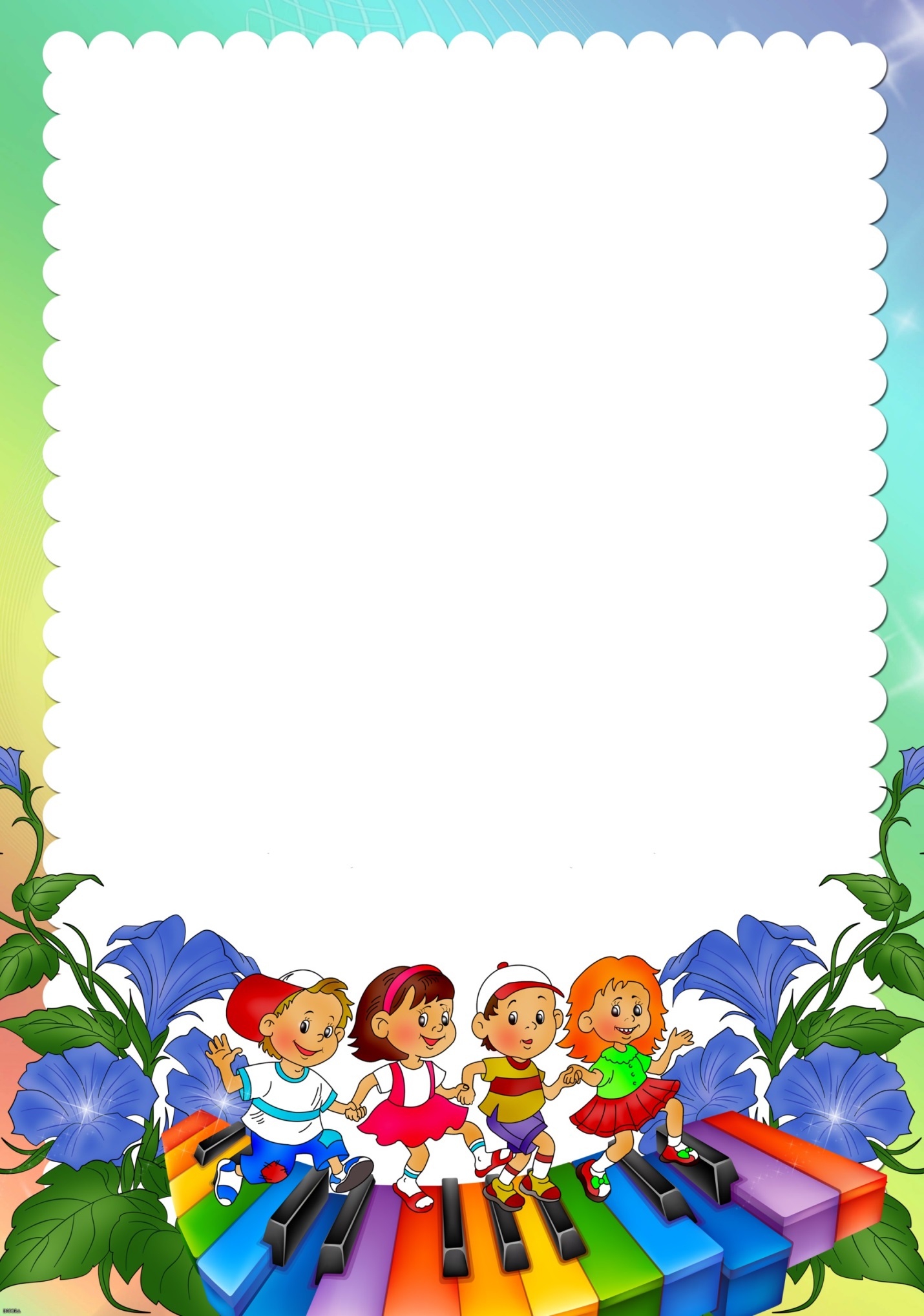 МУЗЫКАЛЬНЫЙ РЕПЕРТУАРДЛЯ СЛУШАНИЯ(3-4 года)П. Чайковский «Игра в лошадки»,                             «Шарманщик поёт»        «Марш деревянных солдатиков» 2. Д. Кабалевский «Клоуны»,                                          «Ёжик»И.С. Бах «Шутка»Г. Свиридов «Романс»С. Майкапар «Полька»,                         «Сказочка»,                         «Музыкальная шкатулочка» А. Лядов «Сорока»М. Красев «Кукушка»,                       «Падают листья»С. Прокофьев «Дождик и радуга»